Mein Baum ist ein HaselnussbaumMir gefällt der Baum wegen der Nüsse im Herbst so gut. Meine Katze sitzt immer am Baum.Den Baum haben meine Oma und mein Opa vor ca.30 Jahren gepflanzt.Man kann sich sehr gut im Baum verstecken.Unser Vogelhaus haben wir am Bau und man kann ganz viele Vögel beobachten.Im Herbst haben sich auch schon mal einige Igel versteckt.Ich finde es auch noch sehr praktisch als Sichtschutz.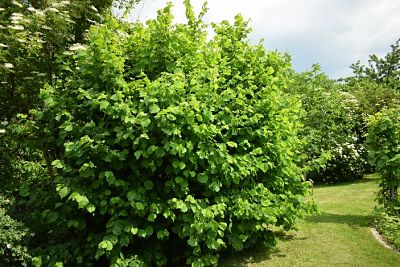 